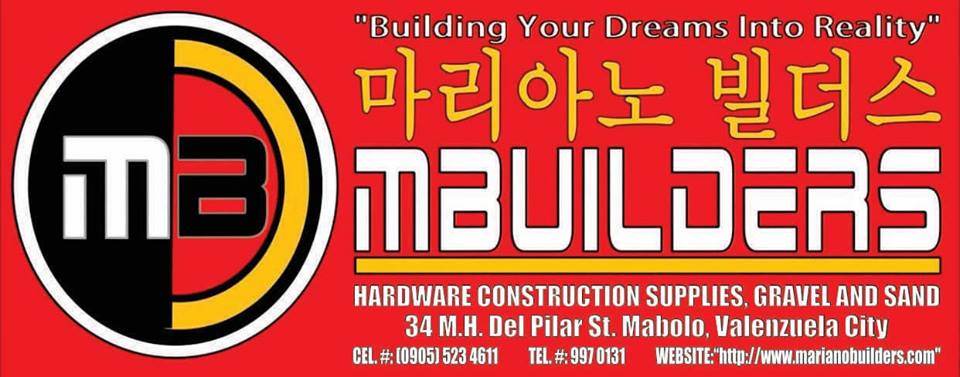 Territory: ​or location of the proposed hardware storeMBUILDERS  Application Form “ to God be the glory”Name: _________________________________________________________                                              Address: ________________________________________________________          Res. Tel. No. ________________ Best Time to Call: _____ am  _____ pmMobile Tel. No. ______________ Fax No. ________ Email ____________PERSONAL INFORMATION:Date of Birth__________________________ Marital Status_________________Spouse's Name________________________ Spouse's Occupation___________Spouse's Date of Birth ________________ Number of Dependents_________EDUCATION:State your educational experience, including name and location of schools, years completed and degrees earned._______________________________________________________________ BUSINESS EXPERIENCEPresent Occupation: ______________________________________________Name of Company: _______________________  Years in company: _____Address: __________________________________  Tel. No. ___________ Previous Occupation and Function:_____________________________________Name of Company: ________________________ Years in company: _____ May we contact your present employer? _____YES   _____NOMay we contact you at your business?  ______YES  ______NOBUSINESS INTEREST:To what extent will you be actively involved in the day-to-day operations of the franchised branch? _______________________________________________What percent of the equity of this franchise business will you own?   _____%What amount of cash will you personally invest in this franchise?_____________What will be the source of these funds?_________________________________Do you currently have an interest in any construction or  other business ventures? (If so, please describe)​____________________________________________________________What are your location preferences?​____________________________________________________________What will make you a successful MBUILDERS FRANCHISE?​____________________________________________________________ What are your expectations in the MBUILDERS  Franchise?  Financials and others.​What of your background will assist you manage successfully the MBUILDERS  Franchise?​____________________________________________________________​When you encounter difficulties in your MBUILDERS Franchise in the future, what will be your plan of action?When could you start operating your own franchise? ____________________ COMPLETE NAME AND SIGNATURE___________________________________“BUILDING YOUR DREAMS INTO REALITY “ –MBUILDERSSTEPS IN OPENING YOUR OWN HARDWARE1.)FILL UP THE APPLICATION FORM2.) CHOOSE FROM OUR MB PACKAGES 3.)DEPOSIT 85% VIA BANK BDO (BANCO DE ORO) MARIANO BUILDERS ACCT# 00 387 0062 2794.) UPLOAD THE DEPOSIT SLIP VIA OUR PAGE 5.)WE CAN START OUR SET UP 7-15 DAYS AFTER THE PAYMENT 